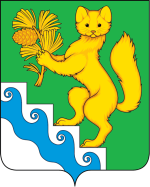 АДМИНИСТРАЦИЯ  БОГУЧАНСКОГО РАЙОНАПОСТАНОВЛЕНИЕ21.06. 2022г.                            с. Богучаны                             №    544-п«О внесении изменений в постановление администрации Богучанского района от 27.02.2015 № 224-п «Об утверждении Порядка размеров возмещения расходов, связанных со служебными командировками, лицам, работающим в администрации Богучанского района и работникам муниципальных учреждений».В соответствии с Указом Президента РФ от 30.04.2022 № 248 «О дополнительных социальных гарантиях лицам, направленным (командированным) на территории Донецкой Народной Республики, Луганской Народной Республики, и членам их семей», Постановлением Правительства РФ от 14.05.2022 № 877 «Об отдельных вопросах обеспечения гарантий, связанных с командированием на территории Донецкой Народной Республики и Луганской Народной Республики федеральных государственных гражданских служащих и отдельных категорий работников», Указом Губернатора Красноярского края от 26.08.2011 
№ 155-уг (ред. от 31.05.2022) «О гарантиях транспортного обслуживания, обеспечения телефонной связью, а также о командировании лиц, замещающих государственные должности Красноярского края, и государственных гражданских служащих Красноярского края в органах исполнительной власти Красноярского края, Администрации Губернатора Красноярского края»,  статьями 7, 43, 47 Устава Богучанского района Красноярского края, в целях приведения правового акта 
в соответствие с действующим законодательством ПОСТАНОВЛЯЮ:1.Дополнить Порядок  «Об утверждении размеров возмещения расходов, связанных со служебными командировками, лицам, работающим в администрации Богучанского района и работникам муниципальных учреждений»  утвержденный  постановлением администрации Богучанского района  27.02.2015 № 224-п, раздел  3 следующего наименования  и содержания:«Размеры возмещения расходов, дополнительные гарантии командируемым работникам и членам их семей при командировании с территории Российской Федерации на территорию Донецкой Народной Республики и Луганской Народной Республики».3.1.  Размеры суточных в рублях, выплачиваемых служащим при командировании с территории Российской Федерации на территорию Донецкой Народной Республики и Луганской Народной Республики, определены Постановлением Правительства РФ от 14.05.2022 № 877«Об отдельных вопросах обеспечения гарантий, связанных с командированием на территории Донецкой Народной Республики и Луганской Народной Республики федеральных государственных гражданских служащих и отдельных категорий работников»  и составляют 8480 рублей, а предельные нормы возмещения расходов по найму жилого помещения – до 7210 рублей.3.2. На время командировки, за служащим сохраняется денежное содержание (денежное вознаграждение, включая поощрение) по замещаемой им должности, в размере согласно пункта 2.1. указа Губернатора Красноярского края от 26.08.2011№ 155-уг «О гарантиях транспортного обслуживания, обеспечения телефонной связью, а также о командировании лиц, замещающих государственные должности Красноярского края, и государственных гражданских служащих Красноярского края в органах исполнительной власти Красноярского края, Администрации Губернатора Красноярского края».3.3. Дополнительные социальные гарантии лицам, направленным (командированным) на территории Донецкой Народной Республики, Луганской Народной Республики, и членам их семей, установлены
в соответствии с Указом Президента РФ от 30.04.2022 № 248от 30.04.2022 № 248«О дополнительных социальных гарантиях лицам, направленным (командированным) на территории Донецкой Народной Республики, Луганской Народной Республики, и членам их семей».Порядок назначения и осуществления единовременных выплат работникам и членам их семей осуществляется в соответствии с Правилами назначения и осуществления единовременных выплат, установленных указами Президента Российской Федерации от 30 апреля 2022 г. № 247 «О поддержке волонтерской деятельности на территориях Донецкой Народной Республики и Луганской Народной Республики» и от 30 апреля 2022 г. № 248 «О дополнительных социальных гарантиях лицам, направленным (командированным) на территории Донецкой Народной Республики, Луганской Народной Республики, и членам их семей», утвержденными Постановлением Правительства РФ от 06.05.2022 № 824.» 2.  Раздел 3 настоящего порядка считать разделом 4. 3. Опубликовать данное постановление  в официальном вестнике Богучанского района и разместить на официальном сайте администрации Богучанского района. 4.   Контроль  за исполнением   настоящего  постановления  возложить на заместителя Главы Богучанского района по экономике и финансам Арсеньеву А.С. 5. Постановление вступает в силу  со дня, следующего за днем  опубликования в Официальном вестнике Богучанского района. Глава  Богучанского района                                                        А.С. Медведев 